City Council Chambers located at: City Hall – 410 Ludington Street – Room C101 – Escanaba MI 49829The Council has adopted a policy to use a Consent Agenda, when appropriate.  All items with an asterisk (*) are considered routine by the City Council and will be enacted by one motion.  There will be no separate discussion of these items unless a Council Member or citizen so requests, in which event, the item will be removed from the General Order of Business and considered in its normal sequence on the Agenda.Specialr MeetingThursday, May 23, 2019, at 9:30 a.m.CALL TO ORDERROLL CALLAPPROVAL/ADJUSTMENTS TO THE AGENDACONFLICT OF INTEREST DECLARATION(S)BRIEF PUBLIC COMMENT(S)PUBLIC HEARINGS Second Reading, Public Hearing of Ordinance No. 1205, the Appropriations Ordinance, Including the Millage Rate of 17.00 Mills.Explanation:  In accordance with Chapter VIII. General Finance of the City Charter, Section 9, Council is required by ordinance to levy taxes that are necessary to meet the appropriations made for the upcoming fiscal year.2.	Second Reading, Public Hearing of Ordinance No. 1206, the Tax Levy Ordinance.Explanation:  In accordance with Chapter VIII. General Finance of the City Charter, Section 9, Council must approve a tax levy and authorize appropriations to implement the budget for the upcoming fiscal year.UNFINISHED BUSINESS – NoneNEW BUSINESS – None GENERAL PUBLIC COMMENT							ANNOUNCEMENTS				 ADJOURNMENT									Respectfully Submitted Patrick S. Jordan City Manager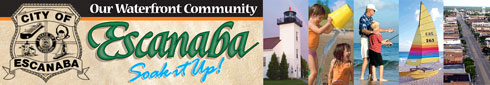 Marc D. Tall, MayorRonald J. Beauchamp, Mayor Pro TemRalph B. Blasier, Council MemberMichael R. Sattem, Council Member Peggy O. Schumann, Council MemberCITY COUNCILSPECIAL MEETING AGENDAMay 23, 2019Patrick S. Jordan, City ManagerPhil DeMay, City ClerkRalph B. K. Peterson, City Attorney